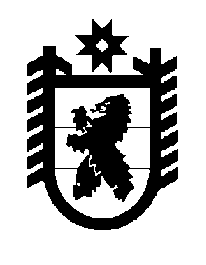 Российская Федерация Республика Карелия    ПРАВИТЕЛЬСТВО РЕСПУБЛИКИ КАРЕЛИЯПОСТАНОВЛЕНИЕот 16 ноября 2011 года № 311-Пг. ПетрозаводскОб утверждении результатов государственной кадастровой оценки земель особо охраняемых территорий и объектов Республики КарелияПравительство Республики Карелия п о с т а н о в л я е т:1. В соответствии с пунктом 10 Правил проведения государственной кадастровой оценки земель, утвержденных постановлением Правительства Российской Федерации от 8 апреля 2000 года № 316, утвердить результаты государственной кадастровой оценки земель особо охраняемых территорий и объектов Республики Карелия согласно приложениям № 1, 2, представленные Управлением Федеральной службы государственной регистрации, кадастра и картографии по Республике Карелия.2. Признать утратившими силу:распоряжение Правительства Республики Карелия от 3 ноября            2005 года № 313р-П (Собрание законодательства Республики Карелия, 2005, № 11, ст.1189);распоряжение Правительства Республики Карелия от 15 декабря       2007 года № 466р-П (Собрание законодательства Республики Карелия, 2007, № 12, ст.1653);распоряжение Правительства Республики Карелия от 15 декабря      2007 года № 467р-П (Собрание законодательства Республики Карелия, 2007, № 12, ст.1654).          ГлаваРеспублики Карелия                                                                     А.В. НелидовПриложение № 1 к постановлению Приложение № 1 к постановлению Приложение № 1 к постановлению Правительства Республики КарелияПравительства Республики КарелияПравительства Республики Карелияот 16 ноября 2011 года № 311-П от 16 ноября 2011 года № 311-П от 16 ноября 2011 года № 311-П Результаты государственной кадастровой оценки земель особо охраняемых территорий и объектов Республики КарелияРезультаты государственной кадастровой оценки земель особо охраняемых территорий и объектов Республики КарелияРезультаты государственной кадастровой оценки земель особо охраняемых территорий и объектов Республики КарелияРезультаты государственной кадастровой оценки земель особо охраняемых территорий и объектов Республики КарелияРезультаты государственной кадастровой оценки земель особо охраняемых территорий и объектов Республики КарелияРезультаты государственной кадастровой оценки земель особо охраняемых территорий и объектов Республики КарелияРезультаты государственной кадастровой оценки земель особо охраняемых территорий и объектов Республики Карелия№ п/пАдминистративно-территориальная единицаКадастровый номер участкаКадастровый номер участкаРазрешенное использованиеРазрешенное использованиеУдельный показатель кадастровой стоимости, рублей/кв.м12334451.Беломорский район10:11:08 09 01:1510:11:08 09 01:15для размещения и эксплуатации прачечной дома отдыха локомотивных бригаддля размещения и эксплуатации прачечной дома отдыха локомотивных бригад140,392.Беломорский район10:11:08 09 01:1610:11:08 09 01:16для размещения и эксплуатации дома отдыха локомотивных бригаддля размещения и эксплуатации дома отдыха локомотивных бригад138,863.Беломорский район10:11:09 07 04:910:11:09 07 04:9для строительства туристической базыдля строительства туристической базы116,014.Кондопожский район10:03:01 17 01:110:03:01 17 01:1для эксплуатации лыжной базыдля эксплуатации лыжной базы326,205.Кондопожский район10:03:02 13 08:110:03:02 13 08:1для организации государственного заповедника "Кивач"для организации государственного заповедника "Кивач"4,136.Кондопожский район10:03:05 07 03:110:03:05 07 03:1под туристическую базу под туристическую базу 310,627.Кондопожский район10:03:06 12 03:110:03:06 12 03:1под психоневрологический интернат "Черемушки"под психоневрологический интернат "Черемушки"325,588.Кондопожский район10:03:06 12 03:210:03:06 12 03:2под психоневрологический интернат "Черемушки"под психоневрологический интернат "Черемушки"325,589.Кондопожский район10:03:06 12 03:310:03:06 12 03:3под психоневрологический интернат "Черемушки"под психоневрологический интернат "Черемушки"325,5810.Кондопожский район10:03:06 12 04:1910:03:06 12 04:19для эксплуатации горнолыжной базыдля эксплуатации горнолыжной базы311,7211.Кондопожский район10:03:06 12 04:24210:03:06 12 04:242под канализационные очистные сооруженияпод канализационные очистные сооружения311,8712.Кондопожский район10:03:07 26 01:31910:03:07 26 01:319для обслуживания санаториядля обслуживания санатория312,0513.Кондопожский район10:03:07 26 01:59110:03:07 26 01:591под водоочистную станциюпод водоочистную станцию311,9714.Кондопожский район10:03:07 26 01:9310:03:07 26 01:93для обслуживания Дома-музея  (домика смотрителя)для обслуживания Дома-музея  (домика смотрителя)0,3915.Кондопожский район10:03:07 26 01:9410:03:07 26 01:94для обслуживания закрытой беседки Александра IIдля обслуживания закрытой беседки Александра II0,3916.Кондопожский район10:03:07 26 01:9510:03:07 26 01:95для обслуживания открытой беседки "Петровская"для обслуживания открытой беседки "Петровская"0,3917.Кондопожский район10:03:07 26 01:9710:03:07 26 01:97для размещения санаториядля размещения санатория311,9518.Кондопожский район10:03:07 26 03:1710:03:07 26 03:17для размещения санаториядля размещения санатория312,0419.Кондопожский район10:03:07 26 03:210:03:07 26 03:2для обслуживания туристическо-гостиничного комплекса.для обслуживания туристическо-гостиничного комплекса.311,9320.Кондопожский район10:03:07 26 03:4510:03:07 26 03:45для размещения зданий и сооружений ГУЗ "РПБ"для размещения зданий и сооружений ГУЗ "РПБ"311,7821.Кондопожский район10:03:07 26 03:4610:03:07 26 03:46для размещения дома сторожадля размещения дома сторожа311,7822.Кондопожский район10:03:07 26 03:4710:03:07 26 03:47для размещения водозаборадля размещения водозабора311,7823.Кондопожский район10:03:07 26 03:5110:03:07 26 03:51для обслуживания церкви Апостола Петрадля обслуживания церкви Апостола Петра0,391234524.Кондопожский район10:03:07 26 03:52для обслуживания гостиницы (жилого дома)311,9025.Кондопожский район10:03:07 26 03:53здание Республиканского центра реабилитации инвалидов311,9026.Кондопожский район10:03:08 24 01:4для эксплуатации объектов учебно-тренировочного центра по подготовке судебных приставов311,3027.Кондопожский район10:03:08 24 01:6для обслуживания  базы отдыха "Зеленый мыс"311,3028.Кондопожский район10:03:08 24 01:7для обслуживания базы отдыха311,3029.Кондопожский район10:03:08 24 01:74для размещения базы отдыха311,3030.Кондопожский район10:03:08 24 02:1для обслуживания и содержания летней базы отдыха311,8131.Кондопожский район10:03:08 24 02:22для обслуживания и содержания летней базы отдыха311,8132.Кондопожский район10:03:08 24 02:23для обслуживания и содержания летней базы отдыха311,8133.Кондопожский район10:03:08 24 02:24для обслуживания и содержания летней базы отдыха311,8134.Кондопожский район10:03:08 24 02:29база отдыха287,9435.Кондопожский район10:03:08 24 02:31для восстановления летнего корпуса базы отдыха на имеющемся фундаменте и оставшихся постройках311,8136.Кондопожский район10:03:08 24 05:10для организации государственного заповедника "Кивач"4,1337.Кондопожский район10:03:09 18 03:26база отдыха311,2338.Костомукшский городской округ10:04:01 03 01:61для размещения дома переговоров и сауны106,2939.Костомукшский городской округ10:04:02 65 04:35для заповедника3,6340.Костомукшский городской округ10:04:02 65 04:36для заповедника3,6341.Костомукшский городской округ10:04:02 65 05:10для заповедника3,6342.Костомукшский городской округ10:04:02 65 05:11для заповедника3,6343.Костомукшский городской округ10:04:02 65 05:12для заповедника3,6344.Костомукшский городской округ10:04:02 65 05:13для заповедника3,6345.Костомукшский городской округ10:04:02 65 05:14для заповедника3,6346.Костомукшский городской округ10:04:02 65 05:15для заповедника3,6347.Костомукшский городской округ10:04:02 65 05:16для заповедника3,6348.Костомукшский городской округ10:04:02 65 05:17для заповедника3,6349.Костомукшский городской округ10:04:02 65 05:18для заповедника3,631234550.Костомукшский городской округ10:04:02 65 05:19для заповедника3,6351.Костомукшский городской округ10:04:02 65 05:20для заповедника3,6352.Костомукшский городской округ10:04:02 65 05:21для заповедника3,6353.Костомукшский городской округ10:04:02 65 05:22для заповедника3,6354.Костомукшский городской округ10:04:02 65 05:23для заповедника3,6355.Костомукшский городской округ10:04:02 65 05:24для заповедника3,6356.Костомукшский городской округ10:04:02 65 05:25для заповедника3,6357.Костомукшский городской округ10:04:02 65 05:26для заповедника3,6358.Костомукшский городской округ10:04:02 65 05:27для заповедника3,6359.Костомукшский городской округ10:04:02 65 05:28для заповедника3,6360.Костомукшский городской округ10:04:02 65 05:29для заповедника3,6361.Костомукшский городской округ10:04:02 65 05:3для заповедника3,6362.Костомукшский городской округ10:04:02 65 05:30для заповедника3,6363.Костомукшский городской округ10:04:02 65 05:31для заповедника3,6364.Костомукшский городской округ10:04:02 65 05:32для заповедника3,6365.Костомукшский городской округ10:04:02 65 05:33для заповедника3,6366.Костомукшский городской округ10:04:02 65 05:34для заповедника3,6367.Костомукшский городской округ10:04:02 65 05:35для заповедника3,6368.Костомукшский городской округ10:04:02 65 05:36для заповедника3,6369.Костомукшский городской округ10:04:02 65 05:37для заповедника3,6370.Костомукшский городской округ10:04:02 65 05:38для заповедника3,6371.Костомукшский городской округ10:04:02 65 05:39для заповедника3,6372.Костомукшский городской округ10:04:02 65 05:4для заповедника3,6373.Костомукшский городской округ10:04:02 65 05:40для заповедника3,6374.Костомукшский городской округ10:04:02 65 05:41для заповедника3,6375.Костомукшский городской округ10:04:02 65 05:42для заповедника3,6376.Костомукшский городской округ10:04:02 65 05:43для заповедника3,631234577.Костомукшский городской округ10:04:02 65 05:5для заповедника3,6378.Костомукшский городской округ10:04:02 65 05:6для заповедника3,6379.Костомукшский городской округ10:04:02 65 05:7для заповедника3,6380.Костомукшский городской округ10:04:02 65 05:8для заповедника3,6381.Костомукшский городской округ10:04:02 65 05:9для заповедника3,6382.Костомукшский городской округ10:04:02 65 06:10для заповедника3,6383.Костомукшский городской округ10:04:02 65 06:2размещение станции комплексного мониторинга3,6384.Костомукшский городской округ10:04:02 65 07:4для заповедника3,6385.Костомукшский городской округ10:04:02 65 09:7для строительства туристической деревни "Нагеус"96,9386.Лахденпохский район10:10:06 01 00:1для ведения лесного хозяйства0,4787.Лахденпохский район10:10:06 01 18:1территория природоохранного назначения (о.Лаккейссарет)  0,4788.Лахденпохский район10:10:06 01 19:1территория природоохранного назначения (о.Лаккейссарет)  0,4789.Лахденпохский район10:10:06 01 20:1территория природоохранного назначения (о.Лаккейссарет)  0,4790.Лахденпохский район10:10:06 01 21:1территория природоохранного назначения (о.Верккосари)  0,4791.Лахденпохский район10:10:06 01 22:1территория природоохранного назначения (о.Совотанлуодот)  0,4792.Лахденпохский район10:10:06 01 23:1территория природоохранного назначения (о.Колканлуодот)  0,4793.Лахденпохский район10:10:06 01 24:1территория природоохранного назначения (о.Колканлуодот)  0,4794.Лахденпохский район10:10:06 01 25:1территория природоохранного назначения (о.Путсари)  0,4795.Лахденпохский район10:10:06 01 26:1территория природоохранного назначения (о.Колканлуодот)  0,4796.Лахденпохский район10:10:06 01 35:1территория природоохранного назначения (о.Полосари)  0,4797.Лахденпохский район10:10:06 01 42:1территория природоохранного назначения (о.Кортейконлуодот)  0,4798.Лахденпохский район10:10:06 01 44:1территория природоохранного назначения (о.Кортейконлуодот)  0,4799.Лахденпохский район10:10:06 01 45:1территория природоохранного назначения (о.Кортейконлуодот)  0,47100.Лахденпохский район10:10:06 01 46:1территория природоохранного назначения (о.Кортейконлуодот)  0,47101.Лахденпохский район10:10:06 01 47:1территория природоохранного назначения (о.Кортейконлуодот)  0,47102.Лахденпохский район10:10:06 01 48:1территория природоохранного назначения (о.Каксойссарет)  0,47103.Лахденпохский район10:10:06 01 49:1территория природоохранного назначения (о.Каксойссарет)  0,4712345104.Лахденпохский район10:10:06 01 50:1территория природоохранного назначения (о.Кортейконлуодот)  0,47105.Лахденпохский район10:10:06 01 51:1территория природоохранного назначения (о.Воррисари)  0,47106.Лахденпохский район10:10:06 01 52:1территория природоохранного назначения (о.Воррисари)  0,47107.Лахденпохский район10:10:06 01 53:1территория природоохранного назначения (о.Кортейконлуодот)  0,47108.Лахденпохский район10:10:06 01 54:1территория природоохранного назначения (о.Сур-Польякка)  0,47109.Лахденпохский район10:10:06 01 55:1территория природоохранного назначения (о.Пиен-Польякка)  0,47110.Лахденпохский район10:10:06 01 56:1территория природоохранного назначения (о.бухта Лауринлахти)  0,47111.Лахденпохский район10:10:06 01 62:1территория природоохранного назначения (о.Воссинойнсаари)  0,47112.Лахденпохский район10:10:06 01 63:1территория природоохранного назначения (о.Совотанлуодот)  0,47113.Лахденпохский район10:10:06 01 64:1территория природоохранного назначения (о.Совотанлуодот)  0,47114.Лахденпохский район10:10:06 01 65:1территория природоохранного назначения (о.Совотанлуодот)  0,47115.Лахденпохский район10:12:02 22 03:43база отдыха99,36116.Лахденпохский район10:12:02 22 03:44база отдыха99,36117.Лахденпохский район10:12:02 22 03:45база отдыха99,36118.Лахденпохский район10:12:05 13 02:836под строительство водно-спортивного комплекса ООО "Мустола"125,60119.Лоухский район10:08:02 01 00:5для организации государственного заповедника2,84120.Лоухский район10:08:02 01 113:1для организации государственного заповедника1,11121.Лоухский район10:08:02 01 114:1для организации государственного заповедника1,11122.Лоухский район10:08:02 01 115:1для организации государственного заповедника1,11123.Лоухский район10:08:02 01 116:1для организации государственного заповедника1,11124.Лоухский район10:08:02 01 13:1для организации государственного заповедника1,11125.Лоухский район10:08:02 01 14:1для организации государственного заповедника1,11126.Лоухский район10:08:02 01 15:1для организации государственного заповедника1,11127.Лоухский район10:08:02 01 16:1для организации государственного заповедника1,11128.Лоухский район10:08:02 01 17:1для организации государственного заповедника1,11129.Лоухский район10:08:02 01 18:1для организации государственного заповедника1,11130.Лоухский район10:08:02 01 19:1для организации государственного заповедника1,1112345131.Лоухский район10:08:02 01 20:1для организации государственного заповедника1,11132.Лоухский район10:08:02 01 21:1для организации государственного заповедника1,11133.Лоухский район10:08:02 01 22:1для организации государственного заповедника1,11134.Лоухский район10:08:02 01 23:2для организации государственного заповедника1,11135.Лоухский район10:08:02 01 24:1для организации государственного заповедника1,11136.Лоухский район10:08:02 01 25:1для организации государственного заповедника1,11137.Лоухский район10:08:02 01 26:1для организации государственного заповедника1,11138.Лоухский район10:08:02 01 27:1для организации государственного заповедника1,11139.Лоухский район10:08:02 01 28:1для организации государственного заповедника1,11140.Лоухский район10:08:02 01 29:1для организации государственного заповедника1,11141.Лоухский район10:18:02 06 02:1для организации НП "Паанаярви"3,63142.Лоухский район10:18:02 06 03:2под базу отдыха124,51143.Лоухский район10:18:02 06 03:28под туристическую базу124,64144.Лоухский район10:18:02 06 03:29под туристическую базу123,09145.Лоухский район10:18:02 06 03:3под строительство туристической базы124,19146.Лоухский район10:18:09 03 02:99под базу отдыха126,05147.Медвежьегорский район10:09:13 08 59:10для размещения музея-заповедника  (рига и вешело)3,42148.Медвежьегорский район10:09:13 08 59:11для размещения музея-заповедника (часовня)3,42149.Медвежьегорский район10:09:13 08 59:12для размещения музея-заповедника (настил по болоту)3,42150.Медвежьегорский район10:09:13 08 59:13для размещения музея-заповедника (складская зона)3,42151.Медвежьегорский район10:09:13 08 59:14для размещения музея-заповедника (административная музейная зона и зона отдыха)3,42152.Медвежьегорский район10:09:13 08 59:2для размещения музея-заповедника (Кондопожский сектор)3,42153.Медвежьегорский район10:09:13 08 59:3для размещения музея-заповедника (Пудожский сектор)3,42154.Медвежьегорский район10:09:13 08 59:37под реставрационно-производственную площадку3,42155.Медвежьегорский район10:09:13 08 59:4для размещение музея-заповедника (д.Ямка)3,42156.Медвежьегорский район10:09:13 08 59:5для размещения музея-заповедника (депо и садовые домики)3,42157.Медвежьегорский район10:09:13 08 59:6для размещения музея-заповедника (кладбище)3,42158.Медвежьегорский район10:09:13 08 59:7для размещения музея-заповедника (ветреная мельница)3,4212345159.Медвежьегорский район10:09:13 08 59:8для размещения музея-заповедника (поляна)3,42160.Медвежьегорский район10:09:13 08 59:9для размещение музея-заповедника (д.Васильево)3,42161.Медвежьегорский район10:13:07 07 06:7для размещения оздоровительного лагеря224,82162.Медвежьегорский район10:13:17 13 02:13для размещения музея-заповедника3,42163.Олонецкий район10:14:08 12 03:24под зданием базы отдыха и территорией для его обслуживания249,76164.Олонецкий район10:14:08 12 03:33для обслуживания существующей базы отдыха248,93165.Олонецкий район10:14:08 12 03:34для обслуживания существующей базы отдыха248,93166.Олонецкий район10:14:08 12 03:4для обслуживания существующей базы отдыха248,93167.Олонецкий район10:14:08 12 03:5для размещения базы отдыха249,72168.Олонецкий район10:14:08 12 03:6для базы отдыха 249,73169.Питкярантский район10:05:02 06 07:118для организации охотничье-рыболовной базы246,86170.Питкярантский район10:05:02 06 07:119для организации охотничье-рыболовной базы246,81171.Питкярантский район10:05:02 06 07:120для организации охотничье-рыболовной базы246,81172.Питкярантский район10:05:02 06 07:121для организации охотничье-рыболовной базы246,82173.Питкярантский район10:05:02 06 07:124под туристическую базу246,57174.Питкярантский район10:05:02 06 07:125под туристическую базу246,57175.Питкярантский район10:05:02 06 07:126под туристическую базу246,57176.Питкярантский район10:05:02 06 07:127под туристическую базу246,57177.Питкярантский район10:05:04 25 03:133под организацию базы отдыха с обустройством причала246,48178.Питкярантский район10:05:04 25 03:135под организацию базы отдыха с обустройством причала246,48179.Питкярантский район10:05:04 25 06:120для размещения объектов физкультурно-оздоровительного           и туристического назначения246,55180.Питкярантский район10:05:04 25 07:185под организацию базы отдыха249,80181.Питкярантский район10:05:04 25 07:186под организацию базы отдыха249,82182.Питкярантский район10:05:06 22 06:1под детский лагерь отдыха246,54183.Питкярантский район10:05:06 22 06:32под базу отдыха246,52184.Питкярантский район10:05:06 22 06:5под базу отдыха246,63185.Питкярантский район10:05:06 22 09:57под кемпинг охотхозяйства246,15186.Питкярантский район10:05:06 22 11:12под оздоровительный лагерь245,36187.Питкярантский район10:10:16 02 14:1под организации туристического комплекса242,85188.Питкярантский район10:10:16 02 14:2под организации туристического комплекса242,85189.Питкярантский район10:10:16 02 14:4под организацию туристического комплекса242,85190.Питкярантский район10:10:16 02 14:9под организацию туристического комплекса242,9812345191.Прионежский район10:20:00 00 00:143для строительства мотельно-туристического комплекса283,83192.Прионежский район10:20:00 00 00:167для расширения территории загородного клуба и строительства коттеджей311,81193.Прионежский район10:20:00 00 00:169для эксплуатации строений базы отдыха283,34194.Прионежский район10:20:00 00 00:174под базу отдыха312,05195.Прионежский район10:20:00 00 00:202для эксплуатации и дальнейшего строительства объектов базы отдыха283,48196.Прионежский район10:20:00 00 00:224под базу отдыха282,77197.Прионежский район10:20:00 00 00:237для строительства детской спортивно-оздоровительной базы282,33198.Прионежский район10:20:00 00 00:288под базу отдыха283,39199.Прионежский район10:20:01 03 04:40под базу отдыха311,60200.Прионежский район10:20:01 03 04:41под базу отдыха311,60201.Прионежский район10:20:01 55 00:11для расширения территории базы отдыха312,34202.Прионежский район10:20:01 55 02:106для обустройства рекреационной зоны311,42203.Прионежский район10:20:01 55 02:107для строительства базы отдыха311,42204.Прионежский район10:20:01 55 02:68для строительства Дома рыбака311,42205.Прионежский район10:20:01 55 03:10под зданием насосной311,47206.Прионежский район10:20:01 55 03:11под зданием станции проката311,47207.Прионежский район10:20:01 55 03:12под зданием общественного корпуса311,47208.Прионежский район10:20:01 55 03:13под зданием спального корпуса № 1311,47209.Прионежский район10:20:01 55 03:14под зданием продуктового склада304,04210.Прионежский район10:20:01 55 03:15под базу отдыха311,47211.Прионежский район10:20:01 55 03:7под зданием бани287,62212.Прионежский район10:20:01 55 03:8под зданием летнего домика287,62213.Прионежский район10:20:01 55 03:9под зданием спального корпуса № 2311,47214.Прионежский район10:20:01 55 04:23под базу отдыха 311,45215.Прионежский район10:20:01 55 04:24под базу отдыха311,45216.Прионежский район10:20:01 55 05:1база отдыха311,49217.Прионежский район10:20:01 55 05:9под базу отдыха311,49218.Прионежский район10:20:01 55 06:13под строительство базы отдыха311,64219.Прионежский район10:20:01 55 06:3база отдыха295,78220.Прионежский район10:20:01 55 06:6под базу отдыха288,72221.Прионежский район10:20:01 55 09:113для эксплуатации дома283,41222.Прионежский район10:20:01 55 09:114для расширения территории загородного клуба и строительства коттеджей311,75223.Прионежский район10:20:01 55 09:115для расширения территории загородного клуба и строительства коттеджей311,75224.Прионежский район10:20:01 55 09:116для расширения территории загородного клуба и строительства коттеджей311,7512345225.Прионежский район10:20:01 55 09:117для расширения территории загородного клуба и строительства коттеджей311,75226.Прионежский район10:20:01 55 09:128для обустройства прибрежной полосы283,03227.Прионежский район10:20:01 55 09:164для размещения гостиничного комплекса загородного типа283,41228.Прионежский район10:20:01 55 09:17базы отдыха283,17229.Прионежский район10:20:01 55 09:189для размещения базы отдыха283,17230.Прионежский район10:20:01 55 09:190для строительства группы домов загородного типа с полным инженерным обеспечением283,17231.Прионежский район10:20:01 55 09:191для строительства группы домов загородного типа с полным инженерным обеспечением295,63232.Прионежский район10:20:01 55 09:192для строительства группы домов загородного типа с полным инженерным обеспечением295,63233.Прионежский район10:20:01 55 09:193для строительства группы домов загородного типа с полным инженерным обеспечением295,63234.Прионежский район10:20:01 55 09:194для строительства группы домов загородного типа с полным инженерным обеспечением295,63235.Прионежский район10:20:01 55 09:195для строительства группы домов загородного типа с полным инженерным обеспечением295,63236.Прионежский район10:20:01 55 09:196для строительства группы домов загородного типа с полным инженерным обеспечением295,56237.Прионежский район10:20:01 55 09:197для строительства группы домов загородного типа с полным инженерным обеспечением295,56238.Прионежский район10:20:01 55 09:198для строительства группы домов загородного типа с полным инженерным обеспечением295,56239.Прионежский район10:20:01 55 09:199для размещения базы отдыха295,56240.Прионежский район10:20:01 55 09:200для размещения базы отдыха295,56241.Прионежский район10:20:01 55 09:201для размещения домов загородного типа295,56242.Прионежский район10:20:01 55 09:202для эксплуатации дома295,56243.Прионежский район10:20:01 55 09:203для эксплуатации дома295,56244.Прионежский район10:20:01 55 09:204для эксплуатации дома295,56245.Прионежский район10:20:01 55 09:205для эксплуатации дома295,56246.Прионежский район10:20:01 55 09:206для эксплуатации дома295,56247.Прионежский район10:20:01 55 09:207для эксплуатации дома295,56248.Прионежский район10:20:01 55 09:208для эксплуатации дома295,56249.Прионежский район10:20:01 55 09:209для строительства группы домов загородного типа с полным инженерным обеспечением295,56250.Прионежский район10:20:01 55 09:210для строительства группы домов загородного типа с полным инженерным обеспечением295,5612345251.Прионежский район10:20:01 55 09:211для строительства группы домов загородного типа с полным инженерным обеспечением295,56252.Прионежский район10:20:01 55 09:212для строительства группы домов загородного типа с полным инженерным обеспечением295,56253.Прионежский район10:20:01 55 09:213для строительства группы домов загородного типа с полным инженерным обеспечением295,56254.Прионежский район10:20:01 55 09:214для строительства группы домов загородного типа 295,56255.Прионежский район10:20:01 55 09:215занят строением базы отдыха295,48256.Прионежский район10:20:01 55 09:216для строительства группы домов загородного типа295,56257.Прионежский район10:20:01 55 09:217для строительства группы домов загородного типа295,56258.Прионежский район10:20:01 55 09:218для строительства группы домов загородного типа295,56259.Прионежский район10:20:01 55 09:219для строительства группы домов загородного типа с полным инженерным обеспечением295,56260.Прионежский район10:20:01 55 09:220для строительства группы домов загородного типа с полным инженерным обеспечением295,56261.Прионежский район10:20:01 55 09:221для строительства группы домов загородного типа с полным инженерным обеспечением295,56262.Прионежский район10:20:01 55 09:222для строительства группы домов загородного типа с полным инженерным обеспечением295,56263.Прионежский район10:20:01 55 09:223для строительства группы домов загородного типа с полным инженерным обеспечением295,56264.Прионежский район10:20:01 55 09:224для строительства группы домов загородного типа с полным инженерным обеспечением295,56265.Прионежский район10:20:01 55 09:38под базу отдыха295,56266.Прионежский район10:20:01 55 09:39под базу отдыха295,56267.Прионежский район10:20:01 55 09:4под базу отдыха295,56268.Прионежский район10:20:01 55 09:41для строительства базы отдыха295,63269.Прионежский район10:20:01 55 09:42база отдыха295,56270.Прионежский район10:20:01 55 09:43 под базу отдыха295,56271.Прионежский район10:20:01 55 09:47для строительства туристической базы295,88272.Прионежский район10:20:01 55 09:59для эксплуатации базы отдыха295,88273.Прионежский район10:20:01 55 09:79для расширения базы отдыха 311,68274.Прионежский район10:20:01 55 09:80для расширения территории базы отдыха311,49275.Прионежский район10:20:01 55 11:15под базу отдыха311,77276.Прионежский район10:20:01 55 11:2для базы отдыха325,35277.Прионежский район10:20:01 55 11:25для дома "Урхо" (база отдыха)283,41123345278.Прионежский район10:20:01 55 11:310:20:01 55 11:3для размещения гостиничного комплекса загородного типа295,78279.Прионежский район10:20:01 55 11:5610:20:01 55 11:56для использования в целях отдыха261,68280.Прионежский район10:20:01 55 11:5810:20:01 55 11:58для использования в целях отдыха261,68281.Прионежский район10:20:01 55 11:7010:20:01 55 11:70под базу отдыха311,81282.Прионежский район10:20:01 55 11:7710:20:01 55 11:77для использования в целях отдыха261,67283.Прионежский район10:20:01 55 13:1810:20:01 55 13:18база отдыха283,30284.Прионежский район10:20:01 55 13:1910:20:01 55 13:19под базу отдыха283,30285.Прионежский район10:20:01 55 13:2710:20:01 55 13:27для содержания и эксплуатации здания дачи295,84286.Прионежский район10:20:01 55 13:2910:20:01 55 13:29для строительства базы отдыха для организованного отдыха283,37287.Прионежский район10:20:01 55 13:3010:20:01 55 13:30для строительства базы отдыха для организованного отдыха283,30288.Прионежский район10:20:01 55 13:9310:20:01 55 13:93для эколого-биологической базы283,23289.Прионежский район10:20:02 24 03:610:20:02 24 03:6для строительства базы отдыха257,89290.Прионежский район10:20:02 24 04:15610:20:02 24 04:156для строительства спортивно-оздоровительного центра282,54291.Прионежский район10:20:02 24 04:15710:20:02 24 04:157для строительства спортивных трасс, стадиона и подъемника278,87292.Прионежский район10:20:02 24 04:3710:20:02 24 04:37для строительства туристической базы283,11293.Прионежский район10:20:02 24 04:710:20:02 24 04:7для строительства спортивных трасс, стадиона и подъемника282,97294.Прионежский район10:20:05 20 01:4210:20:05 20 01:42для размещения пионерского лагеря "Искорка"296,18295.Прионежский район10:20:05 20 01:610:20:05 20 01:6под артезианскую скважину и очистные  водозаборные сооружения276,90296.Прионежский район10:20:05 20 02:1110:20:05 20 02:11для эксплуатации и дальнейшего строительства базы отдыха283,68297.Прионежский район10:20:05 20 02:2010:20:05 20 02:20для эксплуатации строений базы отдыха283,68298.Прионежский район10:20:05 20 02:21710:20:05 20 02:217для размещения базы отдыха283,56299.Прионежский район10:20:05 20 02:610:20:05 20 02:6база отдыха283,68300.Прионежский район10:20:05 20 02:710:20:05 20 02:7для размещения базы отдыха283,26301.Прионежский район10:20:05 20 02:810:20:05 20 02:8под базу отдыха283,61302.Прионежский район10:20:05 20 02:8510:20:05 20 02:85для эксплуатации и дальнейшего строительства базы отдыха283,67303.Прионежский район10:20:05 20 02:8610:20:05 20 02:86для эксплуатации и дальнейшего строительства базы отдыха283,67304.Прионежский район10:20:05 20 03:110:20:05 20 03:1база отдыха283,67305.Прионежский район10:20:05 20 03:1110:20:05 20 03:11для эксплуатации зданий296,13306.Прионежский район10:20:05 20 03:1210:20:05 20 03:12под трассу напорной канализации273,45307.Прионежский район10:20:05 20 03:1310:20:05 20 03:13под очистные и канализационные сооружения273,35308.Прионежский район10:20:05 20 03:210:20:05 20 03:2водоочистные сооружения283,53309.Прионежский район10:20:05 20 03:2310:20:05 20 03:23под базу отдыха296,02310.Прионежский район10:20:05 20 03:310:20:05 20 03:3канализационно-очистные сооружения283,55311.Прионежский район10:20:05 20 03:410:20:05 20 03:4канализационно-очистные сооружения283,55312.Прионежский район10:20:05 20 03:510:20:05 20 03:5база отдыха296,13123345313.Прионежский район10:20:05 20 05:110:20:05 20 05:1для содержания  гостевого домика с мансардой283,62314.Прионежский район10:20:05 20 05:610:20:05 20 05:6под базу отдыха283,50315.Прионежский район10:20:06 47 02:12010:20:06 47 02:120для строительства базы организованного семейного отдыха295,81316.Прионежский район10:20:06 47 02:14110:20:06 47 02:141для строительства группы домов загородного типа и подъездной дороги283,96317.Прионежский район10:20:06 47 02:14210:20:06 47 02:142для использования под туристическую базу, оздоровительный центр, комплекс зданий детского оздоровительного лагеря "Водник"283,65318.Прионежский район10:20:06 47 02:19710:20:06 47 02:197для целей отдыха (без права застройки)283,43319.Прионежский район10:20:06 47 02:19810:20:06 47 02:198для целей отдыха (без права застройки)283,43320.Прионежский район10:20:06 47 02:22510:20:06 47 02:225для строительства мотельно-туристического комплекса283,61321.Прионежский район10:20:06 47 02:22610:20:06 47 02:226для строительства мотельно-туристического комплекса283,61322.Прионежский район10:20:06 47 02:33210:20:06 47 02:332под базу отдыха283,48323.Прионежский район10:20:06 47 02:37710:20:06 47 02:377для организации отдыха283,62324.Прионежский район10:20:06 47 02:37810:20:06 47 02:378для организации отдыха283,62325.Прионежский район10:20:06 47 02:37910:20:06 47 02:379для организации отдыха без права застройки259,02326.Прионежский район10:20:06 47 02:39410:20:06 47 02:394под строительство спортивно-оздоровительного центра283,76327.Прионежский район10:20:06 47 02:41310:20:06 47 02:413для эксплуатации детского оздоровительного лагеря "Дружба"295,75328.Прионежский район10:20:06 47 02:41410:20:06 47 02:414под туристическую базу295,75329.Прионежский район10:20:06 47 03:1410:20:06 47 03:14для эксплуатации строений283,20330.Прионежский район10:20:06 47 03:15010:20:06 47 03:150для эксплуатации детского спортивно-оздоровительного лагеря "Уя"283,20331.Прионежский район10:20:06 47 03:15110:20:06 47 03:151для строительства детской спортивно-оздоровительной базы283,20332.Прионежский район10:20:06 47 03:16610:20:06 47 03:166для строительства детской спортивно-оздоровительной базы283,20333.Прионежский район10:20:06 47 03:1710:20:06 47 03:17занят строениями спортивно-оздоровительного лагеря283,41334.Прионежский район10:20:06 47 03:710:20:06 47 03:7для строительства базы отдыха283,13335.Прионежский район10:20:07 29 01:2310:20:07 29 01:23для проведения проектно-изыскательских работ по строительству представительского домика273,14336.Прионежский район10:22:01 06 02:110:22:01 06 02:1под базу отдыха294,55337.Прионежский район10:22:02 07 01:410:22:02 07 01:4под реконструкцию строений и создания туристической базы семейного отдыха266,50338.Пряжинский район10:21:00 00 00:2310:21:00 00 00:23база отдыха283,37339.Пряжинский район10:21:00 00 00:2410:21:00 00 00:24для туристической базы284,11123345340.Пряжинский район10:21:00 00 00:4010:21:00 00 00:40для содержания и эксплуатации зданий, строений и сооружений детского оздоровительного лагеря283,00341.Пряжинский район10:21:02 13 02:4510:21:02 13 02:45для строительства водно-спортивной базы283,07342.Пряжинский район10:21:02 13 02:4610:21:02 13 02:46для строительства водно-спортивной базы283,07343.Пряжинский район10:21:02 13 02:4710:21:02 13 02:47для строительства водно-спортивной базы283,07344.Пряжинский район10:21:03 33 01:210:21:03 33 01:2для содержания и эксплуатации зданий, строений и сооружений базы отдыха283,11345.Пряжинский район10:21:03 33 01:310:21:03 33 01:3для размещения базы отдыха283,11346.Пряжинский район10:21:03 33 01:510:21:03 33 01:5для содержания и эксплуатации здания базы отдыха283,11347.Пряжинский район10:21:03 33 01:710:21:03 33 01:7для эксплуатации учебного центра283,11348.Пряжинский район10:21:03 33 02:6410:21:03 33 02:64для обслуживания и содержания базы отдыха охотников и рыболовов283,07349.Пряжинский район10:21:03 33 02:7210:21:03 33 02:72для эксплуатации базы отдыха283,21350.Пряжинский район10:21:04 14 03:110:21:04 14 03:1для размещения базы отдыха282,02351.Пряжинский район10:21:04 14 03:310:21:04 14 03:3для эксплуатации и содержания базы отдыха281,94352.Пряжинский район10:21:04 14 03:3410:21:04 14 03:34под базу отдыха281,70353.Пряжинский район10:21:04 14 03:610:21:04 14 03:6под базу отдыха281,83354.Пряжинский район10:21:08 12 06:1110:21:08 12 06:11для базы отдыха284,14355.Пряжинский район10:21:08 12 06:3110:21:08 12 06:31для базы отдыха284,11356.Пряжинский район10:21:08 12 06:3210:21:08 12 06:32для базы отдыха284,03357.Пряжинский район10:21:08 22 02:11610:21:08 22 02:116для содержания и эксплуатации зданий, строений и сооружений детского оздоровительного лагеря "Лесная сказка"281,91358.Пряжинский район10:21:08 22 02:11710:21:08 22 02:117для содержания и эксплуатации зданий, строений и сооружений детского оздоровительного лагеря281,91359.Пряжинский район10:21:08 22 02:1810:21:08 22 02:18база отдыха281,73360.Пряжинский район10:21:08 22 02:1910:21:08 22 02:19база отдыха281,73361.Пряжинский район10:21:08 22 02:2010:21:08 22 02:20база отдыха281,73362.Пряжинский район10:21:08 22 02:2110:21:08 22 02:21база отдыха281,73363.Пряжинский район10:21:08 22 02:2210:21:08 22 02:22база отдыха281,73364.Пряжинский район10:21:08 22 02:31310:21:08 22 02:313для базы отдыха281,73365.Пряжинский район10:21:08 22 02:31910:21:08 22 02:319для расширения базы отдыха281,87366.Пряжинский район10:21:08 22 02:32410:21:08 22 02:324для содержания и эксплуатации здания базы отдыха281,77367.Пряжинский район10:21:08 22 02:32510:21:08 22 02:325для содержания и эксплуатации здания базы отдыха281,77368.Пряжинский район10:21:08 22 02:32610:21:08 22 02:326для содержания и эксплуатации здания базы отдыха281,77369.Пряжинский район10:21:08 22 02:47710:21:08 22 02:477для содержания базы отдыха281,85370.Пряжинский район10:21:08 22 02:47810:21:08 22 02:478для содержания базы отдыха281,85371.Пряжинский район10:21:08 22 02:48110:21:08 22 02:481для базы отдыха281,83372.Пряжинский район10:21:08 22 02:48610:21:08 22 02:486для содержания дома отдыха281,84373.Пряжинский район10:21:08 22 02:510:21:08 22 02:5для эксплуатации базы отдыха281,70123345374.Пряжинский район10:21:08 22 02:6710:21:08 22 02:67для размещения базы отдыха281,87375.Пряжинский район10:21:08 22 02:7110:21:08 22 02:71для содержания дома отдыха281,77376.Пряжинский район10:21:08 22 03:1210:21:08 22 03:12содержание и эксплуатация зданий, строений и сооружений базы отдыха282,15377.Пряжинский район10:21:08 22 03:1310:21:08 22 03:13туристический комплекс282,05378.Пряжинский район10:21:08 22 03:1510:21:08 22 03:15для реконструкции зданий и сооружений бывшего пионерского лагеря под туристический комплекс282,04379.Пряжинский район10:21:08 22 03:3610:21:08 22 03:36под базу отдыха282,01380.Пряжинский район10:21:08 22 03:6210:21:08 22 03:62для содержания и эксплуатации базы отдыха282,00381.Пряжинский район10:21:08 22 03:710:21:08 22 03:7для базы отдыха281,95382.Пряжинский район10:21:08 22 03:7710:21:08 22 03:77для базы отдыха282,05383.Пряжинский район10:21:08 22 03:9210:21:08 22 03:92для базы отдыха281,96384.Пряжинский район10:21:08 22 05:1010:21:08 22 05:10спортивно-оздоровительный лагерь98,79385.Пряжинский район10:21:08 22 06:19510:21:08 22 06:195для строительства туристического кемпинга98,70386.Пряжинский район10:21:09 05 04:1110:21:09 05 04:11под строительство туристической базы284,11387.Пряжинский район10:21:09 05 04:3710:21:09 05 04:37для строительства водно-спортивной базы283,27388.Пряжинский район10:21:09 05 04:410:21:09 05 04:4для туристической базы283,34389.Пряжинский район10:21:09 05 04:4210:21:09 05 04:42для строительства водно-спортивной базы283,26390.Пряжинский район10:21:09 05 04:4410:21:09 05 04:44для туристической базы283,23391.Пряжинский район10:21:09 05 04:510:21:09 05 04:5для туристической базы283,28392.Пудожский район10:15:03 09 01:410:15:03 09 01:4под национальный парк "Водлозерский"4,13393.Сегежский район10:06:02 07 04:5210:06:02 07 04:52для проектирования и строительства спортивного, оздоровительного и туристического комплекса116,42394.Сегежский район10:06:05 06 02:1910:06:05 06 02:19для размещения и строительства базы отдыха для работников предприятия125,07395.Сортавальский район10:07:02 04 04:1110:07:02 04 04:11под водно-спортивную базу97,55396.Сортавальский район10:07:02 04 04:1410:07:02 04 04:14под водно-оздоровительную базу97,52397.Сортавальский район10:07:02 04 04:1910:07:02 04 04:19база отдыха98,79398.Сортавальский район10:07:03 08 04:1310:07:03 08 04:13под туристическую базу98,74399.Сортавальский район10:07:03 08 09:110:07:03 08 09:1под туристическую базу97,45400.Сортавальский район10:07:04 28 11:2910:07:04 28 11:29под туристический комплекс248,72401.Сортавальский район10:07:04 28 11:3410:07:04 28 11:34духовный оздоровительный лагерь248,71402.Сортавальский район10:07:06 22 05:13110:07:06 22 05:131под базу отдыха245,66403.Сортавальский район10:07:06 22 05:13210:07:06 22 05:132под базу отдыха245,67404.Сортавальский район10:07:06 22 05:210:07:06 22 05:2под водно-туристический комплекс245,70405.Сортавальский район10:07:06 22 05:8210:07:06 22 05:82под базу отдыха218,45406.Сортавальский район10:07:06 22 05:8310:07:06 22 05:83база отдыха245,69407.Сортавальский район10:07:06 22 08:310:07:06 22 08:3под базу отдыха и прилегающую территорию обслуживания245,09122345408.Сортавальский районСортавальский район10:07:06 22 08:52под базу отдыха229,33409.Сортавальский районСортавальский район10:07:07 02 01:1для организации входных рекреационных зон на о.Ваалам128,56410.Сортавальский районСортавальский район10:10:08 01 01:20под оздоровительную базу229,49411.Сортавальский районСортавальский район10:10:08 15 02:7под туристическую базу245,10412.Сортавальский районСортавальский район10:10:08 15 03:5под туристическую базу245,10413.Сортавальский районСортавальский район10:10:09 01 03:1под строительство экошколы226,78414.Сортавальский районСортавальский район10:10:10 02 00:7для использования по назначению участков лесного фонда0,47415.Сортавальский районСортавальский район10:10:10 02 09:106территория природоохранного назначения (о.Валаам)  0,47416.Сортавальский районСортавальский район10:10:10 02 09:107территория природоохранного назначения (о.Валаам)  0,47417.Сортавальский районСортавальский район10:10:10 02 09:91территория природоохранного назначения (о.Валаам)  0,47418.Сортавальский районСортавальский район10:10:10 02 09:92территория природоохранного назначения (о.Валаам)  0,47419.Сортавальский районСортавальский район10:10:10 02 09:93территория природоохранного назначения (о.Валаам)  0,47420.Сортавальский районСортавальский район10:10:10 02 09:94территория природоохранного назначения (о.Валаам)  0,47421.Сортавальский районСортавальский район10:10:10 02 09:95территория природоохранного назначения (о.Валаам)  0,47422.Сортавальский районСортавальский район10:10:10 02 09:96территория природоохранного назначения (о.Валаам)  0,47423.Сортавальский районСортавальский район10:10:10 02 09:97территория природоохранного назначения (о.Валаам)  0,47424.Сортавальский районСортавальский район10:10:10 02 09:98территория природоохранного назначения (о.Валаам)  0,47425.Сортавальский районСортавальский район10:10:10 02 09:99территория природоохранного назначения (о.Валаам)  0,47426.Сортавальский районСортавальский район10:10:10 02 10:14территория природоохранного назначения (о.Валаам)  0,47427.Сортавальский районСортавальский район10:10:10 02 10:15территория природоохранного назначения (о.Валаам)  0,47428.Сортавальский районСортавальский район10:10:10 02 38:1территория природоохранного назначения (о. Репосари)  0,47429.Сортавальский районСортавальский район10:10:10 02 46:1территория природоохранного назначения (о. Нейтоненсари (Дивный)  0,47430.Сортавальский районСортавальский район10:10:10 02 47:1территория природоохранного назначения (о. Байоной)  0,47431.Сортавальский районСортавальский район10:10:10 02 48:1территория природоохранного назначения (о. Сосновый)  0,47432.Сортавальский районСортавальский район10:10:10 02 49:1территория природоохранного назначения (о. Восточный Сосновый)  0,47433.Сортавальский районСортавальский район10:10:10 02 50:1территория природоохранного назначения 0,47434.Сортавальский районСортавальский район10:10:10 02 51:1территория природоохранного назначения 0,4712345435.Сортавальский район10:10:10 02 52:1для ведения лесного хозяйства0,47436.Суоярвский район10:16:04 05 02:10для строительства охотничье-рыболовной базы225,97Приложение № 2 к постановлению Правительства Республики Карелия от  16 ноября 2011 года № 311-ПСредний уровень кадастровой стоимости земель особо охраняемых территорий и объектов Республики Карелия, рублей/кв.мСредний уровень кадастровой стоимости земель особо охраняемых территорий и объектов Республики Карелия, рублей/кв.мСредний уровень кадастровой стоимости земель особо охраняемых территорий и объектов Республики Карелия, рублей/кв.мСредний уровень кадастровой стоимости земель особо охраняемых территорий и объектов Республики Карелия, рублей/кв.м№ п/пНаименование муниципального района/городского округа1 группа2 группа1.Беломорский муниципальный район-131,762.Калевальский муниципальный район--3.Кемский муниципальный район--4.Сортавальский муниципальный район0,47196,745.Кондопожский муниципальный район1,64312,846.Лахденпохский муниципальный район0,47105,927.Лоухский муниципальный район1,29124,508.Медвежьегорский муниципальный район3,42224,829.Муезерский муниципальный район--10.Олонецкий муниципальный район-249,3311.Питкярантский муниципальный район-246,1612.Прионежский муниципальный район-292,3313.Пряжинский муниципальный район-275,6814.Пудожский муниципальный район4,13-15.Сегежский муниципальный район-120,7416.Суоярвский муниципальный район-225,9717.Костомукшский городской округ3,63101,61Среднее значение удельного показателя кадастровой стоимости по Республике Карелия 2,01270,76